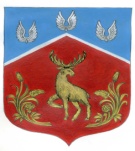 Администрация муниципального образования Громовское сельское поселение муниципального образования Приозерский муниципальный район Ленинградской областиП О С Т А Н О В Л Е Н И Е«30» ноября 2021 года                          № 340В соответствии с Федеральными законами от 06.10.2003 № 131-ФЗ «Об общих принципах организации местного самоуправления в Российской Федерации», руководствуясь Уставом администрация МО Громовское сельское поселение, администрация МО Громовское сельское поселениеПОСТАНОВЛЯЕТ:1.Назначить 09.12.2021г. в 10.30 час. по адресу: Ленинградская область Приозерский район п. Громово ул. Центральная д.12В  проведение публичных слушаний по обсуждению проектов муниципальных программ муниципального образования Громовское сельское поселение на 2022-2024гг. 2. Опубликовать настоящие постановление на официальном сайте администрации  муниципального образования Громовское сельское поселение муниципального образования Приозерский муниципальный район Ленинградской области.3. Настоящее постановление вступает в силу с момента его опубликования.4. Контроль за исполнением настоящего постановления оставляю за собой.Глава администрации                                                                                              А.П. КутузовИсп. М.В. МатвееваНаправлено: Дело-1, СМИ-2,Прокуратура-1